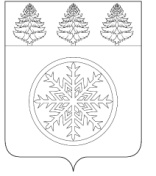 РОССИЙСКАЯ ФЕДЕРАЦИЯИРКУТСКАЯ ОБЛАСТЬД у м аЗиминского городского муниципального образованияРЕШЕНИЕ              от 28.01.2021 г.		           г. Зима			 № 112Об одобрении перечня проектов народных инициатив Зиминского городского муниципального образования на 2021 годВ целях реализации проектов народных инициатив на территории Зиминского городского муниципального образования в 2021 году, руководствуясь статьей 16 Федерального закона от 06.10.2003 № 131-ФЗ «Об общих принципах организации местного самоуправления в Российской Федерации», Законом Иркутской области от 16.12.2020 № 114 - ОЗ «Об областном бюджете на 2021 год и на плановый период 2022 и 2023 годов», Положением  о предоставлении  субсидий из областного бюджета местным  бюджетам в целях софинансирования расходных обязательств муниципальных образований Иркутской области на реализацию  мероприятий перечня проектов  народных инициатив, утвержденным постановлением  Правительства  Иркутской области от 14.02.2019 № 108-пп, статьей 36 Устава Зиминского городского муниципального образования, Дума Зиминского городского муниципального образованияР Е Ш И Л А:	1. Одобрить перечень проектов народных инициатив Зиминского городского муниципального образования на 2021 год:2. Настоящее решение подлежит официальному опубликованию в общественно- политическом еженедельнике г. Зимы и Зиминского района «Новая Приокская правда» и размещению на официальном сайте администрации Зиминского городского муниципального образования в информационно - телекоммуникационной сети Интернет.3. Контроль исполнения настоящего решения возложить на председателя депутатской комиссии по бюджету, ценообразованию, финансово-экономическим вопросам и налоговому законодательству Монида В.В. и первого заместителя мэра городского округа Гудова А.В. №п/пНаименование мероприятияОбъем финансированиявсего, руб.в том числе  из:в том числе  из:Пункт  статьиФедерального закона от 06.10.2003 №131-ФЗ «Об общих принципах  организации  местного самоуправления в Российской Федерации»№п/пНаименование мероприятияОбъем финансированиявсего, руб.областногобюджетаруб.местного бюджетаруб.Пункт  статьиФедерального закона от 06.10.2003 №131-ФЗ «Об общих принципах  организации  местного самоуправления в Российской Федерации»1Благоустройство спортивной площадки по адресу: ул. Орджоникидзе, 47 В6 797 874,006 254 043,60543 830,4016.1.252Приобретение оборудования для детских площадок  по адресам: ул. Приокской правды,1А, ул. 5 Армии, 61А (монтаж  собственными силами)1 000 000,00919 999,9380 000,0716.1.253Приобретение светодиодных светильников для  устройства уличного освещения по улицам: Калинина, Московский тракт, Ленина, мкр. Ангарский (монтаж собственными силами)1 207 018,001 110 456,4796 561,5316.1.25ИТОГО:9 004 892,008 284 500,00720 392,00Председатель Думы Зиминского городского муниципального образования_________________ Г.А. ПолынцеваМэр Зиминского городского муниципального образования______________ А.Н. Коновалов